AISHA ADEPOJU ABOLORE19/SCI01/0071. Input: the day of the week, the purchase amountProcess: operations; comparison (<>,>=)Boolean operator (AND)output: Discount2. Begin       Day of the week, purchase amount       Display "enter day and amount of purchase"       Accept day, amount        If day <> sunday AND >= 5000    Begin       Print discount    End    Else       Begin          Print discount not given        End      End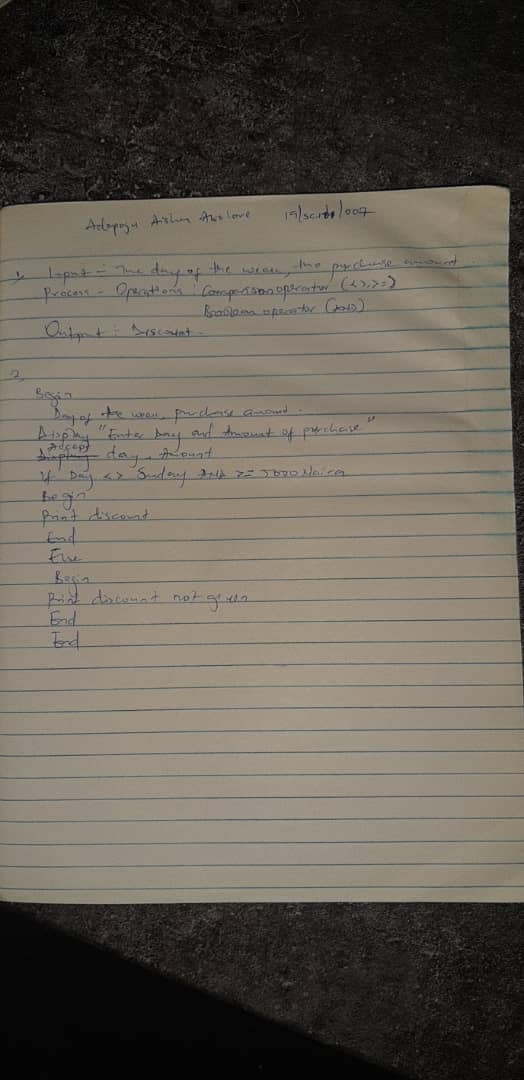 